Home Office Immigration Rules for Cricket Overview 07/02/2017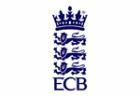 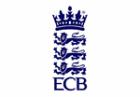 The following table is provided as general overview only. The ECB are not registered immigration officials therefore if you require specific immigration guidance you will need to contact UK Visas and ImmigrationClubs wishing to use the services of a player who is not on a Tier 5 Creative & Sporting (Non FCC) visa, must ensure that the visa allows them to play and/or coach.Definitions:*Supplementary Employment (Home Office definition) -     an additional job in the same profession and at the same professional level as the work for which your Certificate of Sponsorship was assigned; and No more than 20 hours per week; andOutside of the normal working hours for which your Certificate of Sponsorship was assigned.In addition, you must continue to work for your sponsor in the job recorded on your Certificate of Sponsorship.Professional Sportsperson (Home Office) -	A “Professional Sportsperson”, is someone, whether paid or unpaid, who :is providing services as a sportsperson, playing or coaching in any capacity, at a professional or semi-professional level of sport; orbeing a person who currently derives, who has in the past derived or seeks in the future to derive, a living from playing or coaching, is providing services as a sportsperson or coach at any level of sport, unless they are doing so as an “Amateur”.Amateur Sportsperson (Home Office)-	An “Amateur” is a person who engages in a sport or creative activity solely for personal enjoyment and who is not seeking to derive a living* from the activity. This also includes a person playing or coaching in a charity game.Seeking to derive a Living-	A person may be considered to be seeking to derive a living if they are part of a Player Pathway.Player Pathway -	Player “Pathway” definition: A player may be considered to be on a “Pathway” and therefore classified as a “Professional Sportsperson”, if that person has played cricket above U17 at state/ province/ territory level (paid or unpaid) in any country.Reasonable expenses -	What is considered reasonable will be based on the cost in the geographical location of where the person is living - Reimbursement of airfare, board & lodgings.Visa/ PermitFirst Class or Non-First ClassLevel (As designated by ECB)Professional/ Amateur Status(As designated by Home Office)PlayCoach (ifsuitablyqualified andvetted)Paid to PlayPaid to CoachPayment ofreasonableexpensesNotesVisa/ PermitFirst Class or Non-First ClassLevel (As designated by ECB)Professional/ Amateur Status(As designated by Home Office)PlayCoach (ifsuitablyqualified andvetted)Paid to PlayPaid to CoachPayment ofreasonableexpensesNotesVisa/ PermitFirst Class or Non-First ClassLevel (As designated by ECB)Professional/ Amateur Status(As designated by Home Office)PlayCoach (ifsuitablyqualified andvetted)Paid to PlayPaid to CoachPayment ofreasonableexpensesNotesVisa/ PermitFirst Class or Non-First ClassLevel (As designated by ECB)Professional/ Amateur Status(As designated by Home Office)PlayCoach (ifsuitablyqualified andvetted)Paid to PlayPaid to CoachPayment ofreasonableexpensesNotesVisa/ PermitFirst Class or Non-First ClassLevel (As designated by ECB)Professional/ Amateur Status(As designated by Home Office)PlayCoach (ifsuitablyqualified andvetted)Paid to PlayPaid to CoachPayment ofreasonableexpensesNotesVisa/ PermitFirst Class or Non-First ClassLevel (As designated by ECB)Professional/ Amateur Status(As designated by Home Office)PlayCoach (ifsuitablyqualified andvetted)Paid to PlayPaid to CoachPayment ofreasonableexpensesNotesVisa/ PermitFirst Class or Non-First ClassLevel (As designated by ECB)Professional/ Amateur Status(As designated by Home Office)PlayCoach (ifsuitablyqualified andvetted)Paid to PlayPaid to CoachPayment ofreasonableexpensesNotesBritish passport holderAllEitherYesYesYesYesYesNo RestrictionsEU passport holderAllEitherYesYesYesYesYesNo Restrictions (Current at time of issue)Tier 1 (General/ Entrepreneur/ ExceptionalTalent/Graduate Entrpreneur/Investors)Non First ClassAmateurYesYesNoNoYesPrevented from Professional sport at any level including as a CoachTier 2 (General/ ICT/MOR)Non First ClassAmateurYesYesNoNoYesPrevented from Professional sport at any level including as a CoachTier 4 (General)Non First ClassAmateurYesYesNoNoYesCan play as an amateur, at an amateur club, if they are classified as an Amateur by the Home OfficeMust be classified as an "Amateur" by the Home Office and can only play as an Amateur for aTier 5 (Religious Worker/ IA/GAE & Charity Worker)Non First ClassAmateurYesYesNoNoYespredominantly amateur club/ league.Tier 5 (Creative & Sporting -Non First Class)Player/CoachNon First ClassProfessionalYesYesYesYesYesCan only play/coach for the main sponsor and undertake "Supplmentary Employment"*Can only coach for the main sponsor and undertake "Supplmentary Employment"* No playing paid orTier 5 (Creative & Sporting -Non First Class) Coach OnlyNon First ClassProfessionalNoYesNoYesYesunpaid.Leave to Remain -Spouse/Accompanying Partner/ EEADependant (does not include Points Based SystemDependents)AllEitherYesYesYesYesYesNo RestrictionsAncestry VisaAllEitherYesYesYesYesYesNo RestrictionsIndefinite Leave to Remain (Settlement)AllEitherYesYesYesYesYesNo RestrictionsMust be classified as an "Amateur" by the Home Office and can only play as an Amateur for aStandard Visitor VisaNon First ClassAmateurYesNoNoNoYespredominantly amateur club/ league.Must be classified as an "Amateur" by the Home Office and can only play as an Amateur for aNon Visa NationalNon First ClassAmateurYesNoNoNoYespredominantly amateur club/ league.Must be classified as an "Amateur" by the Home Office and can only play as an Amateur for apredominantly amateur club/ league. Can act as a coaching assistant (if suitable qualified and vetted) underTier 5 Youth Mobility SchemeNon First ClassAmateurYesNoNoNoYesdirect supervision of a qualified coach. Can seek employment but not as a sportsperson or coach.